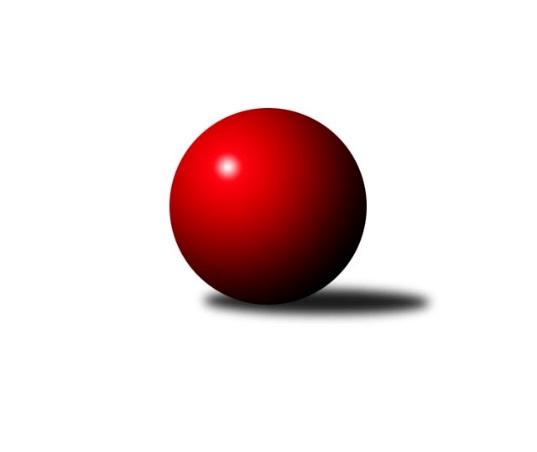 Č.13Ročník 2019/2020	23.5.2024 3. KLM B 2019/2020Statistika 13. kolaTabulka družstev:		družstvo	záp	výh	rem	proh	skore	sety	průměr	body	plné	dorážka	chyby	1.	KK Konstruktiva Praha	13	10	0	3	68.5 : 35.5 	(168.0 : 144.0)	3296	20	2194	1102	28.7	2.	TJ Dynamo Liberec	13	9	1	3	70.0 : 34.0 	(176.5 : 135.5)	3238	19	2173	1064	22.2	3.	SKK Náchod	13	9	1	3	68.0 : 36.0 	(183.0 : 129.0)	3307	19	2191	1115	25.8	4.	TJ Sokol Benešov	13	7	2	4	59.0 : 45.0 	(162.0 : 150.0)	3297	16	2196	1101	26.9	5.	Sokol Kolín	13	8	0	5	57.0 : 47.0 	(155.5 : 156.5)	3228	16	2193	1035	30.6	6.	TJ Kuželky Česká Lípa	13	7	0	6	51.5 : 52.5 	(154.0 : 158.0)	3249	14	2202	1046	32	7.	TJ Tesla Pardubice	13	6	1	6	54.5 : 49.5 	(165.0 : 147.0)	3227	13	2173	1054	32.9	8.	Spartak Rokytnice n. J.	13	4	2	7	44.0 : 60.0 	(156.5 : 155.5)	3233	10	2187	1047	35.9	9.	SKK Vrchlabí SPVR	13	4	2	7	42.0 : 62.0 	(144.5 : 167.5)	3199	10	2156	1043	38.5	10.	SKK Hořice B	13	4	1	8	49.5 : 54.5 	(152.0 : 160.0)	3256	9	2199	1056	29.5	11.	KK Jiří Poděbrady	13	3	0	10	33.0 : 71.0 	(130.5 : 181.5)	3183	6	2174	1009	35.6	12.	SKK Jičín B	13	2	0	11	27.0 : 77.0 	(124.5 : 187.5)	3110	4	2133	977	43.7Tabulka doma:		družstvo	záp	výh	rem	proh	skore	sety	průměr	body	maximum	minimum	1.	TJ Dynamo Liberec	7	6	0	1	39.0 : 17.0 	(100.0 : 68.0)	3228	12	3280	3170	2.	Sokol Kolín	6	5	0	1	34.0 : 14.0 	(80.5 : 63.5)	3313	10	3362	3257	3.	KK Konstruktiva Praha	7	5	0	2	35.0 : 21.0 	(90.5 : 77.5)	3231	10	3304	3164	4.	SKK Náchod	6	4	0	2	30.0 : 18.0 	(80.5 : 63.5)	3373	8	3453	3276	5.	TJ Sokol Benešov	6	3	2	1	27.5 : 20.5 	(73.5 : 70.5)	3273	8	3316	3207	6.	TJ Kuželky Česká Lípa	7	4	0	3	28.5 : 27.5 	(85.0 : 83.0)	3348	8	3401	3242	7.	TJ Tesla Pardubice	6	3	1	2	26.0 : 22.0 	(79.5 : 64.5)	3242	7	3297	3153	8.	Spartak Rokytnice n. J.	7	3	1	3	28.0 : 28.0 	(86.0 : 82.0)	3166	7	3235	3099	9.	SKK Hořice B	7	2	1	4	26.5 : 29.5 	(78.0 : 90.0)	3292	5	3366	3202	10.	KK Jiří Poděbrady	6	2	0	4	19.0 : 29.0 	(64.5 : 79.5)	3212	4	3273	3099	11.	SKK Vrchlabí SPVR	6	2	0	4	16.0 : 32.0 	(61.0 : 83.0)	3143	4	3212	3091	12.	SKK Jičín B	7	1	0	6	14.0 : 42.0 	(64.5 : 103.5)	3140	2	3199	3094Tabulka venku:		družstvo	záp	výh	rem	proh	skore	sety	průměr	body	maximum	minimum	1.	SKK Náchod	7	5	1	1	38.0 : 18.0 	(102.5 : 65.5)	3297	11	3506	3154	2.	KK Konstruktiva Praha	6	5	0	1	33.5 : 14.5 	(77.5 : 66.5)	3307	10	3376	3203	3.	TJ Sokol Benešov	7	4	0	3	31.5 : 24.5 	(88.5 : 79.5)	3301	8	3348	3248	4.	TJ Dynamo Liberec	6	3	1	2	31.0 : 17.0 	(76.5 : 67.5)	3239	7	3420	2732	5.	TJ Kuželky Česká Lípa	6	3	0	3	23.0 : 25.0 	(69.0 : 75.0)	3232	6	3321	3106	6.	TJ Tesla Pardubice	7	3	0	4	28.5 : 27.5 	(85.5 : 82.5)	3224	6	3347	3074	7.	SKK Vrchlabí SPVR	7	2	2	3	26.0 : 30.0 	(83.5 : 84.5)	3211	6	3295	3067	8.	Sokol Kolín	7	3	0	4	23.0 : 33.0 	(75.0 : 93.0)	3216	6	3359	3030	9.	SKK Hořice B	6	2	0	4	23.0 : 25.0 	(74.0 : 70.0)	3250	4	3472	3129	10.	Spartak Rokytnice n. J.	6	1	1	4	16.0 : 32.0 	(70.5 : 73.5)	3245	3	3330	3158	11.	SKK Jičín B	6	1	0	5	13.0 : 35.0 	(60.0 : 84.0)	3105	2	3291	2939	12.	KK Jiří Poděbrady	7	1	0	6	14.0 : 42.0 	(66.0 : 102.0)	3179	2	3289	2982Tabulka podzimní části:		družstvo	záp	výh	rem	proh	skore	sety	průměr	body	doma	venku	1.	KK Konstruktiva Praha	11	9	0	2	59.5 : 28.5 	(146.5 : 117.5)	3312	18 	5 	0 	1 	4 	0 	1	2.	TJ Dynamo Liberec	11	8	1	2	62.0 : 26.0 	(149.5 : 114.5)	3239	17 	5 	0 	1 	3 	1 	1	3.	SKK Náchod	11	7	1	3	56.0 : 32.0 	(153.5 : 110.5)	3312	15 	3 	0 	2 	4 	1 	1	4.	TJ Sokol Benešov	11	6	2	3	51.0 : 37.0 	(142.0 : 122.0)	3308	14 	3 	2 	1 	3 	0 	2	5.	TJ Kuželky Česká Lípa	11	7	0	4	46.5 : 41.5 	(133.5 : 130.5)	3237	14 	4 	0 	2 	3 	0 	2	6.	Sokol Kolín	11	6	0	5	47.0 : 41.0 	(129.0 : 135.0)	3210	12 	4 	0 	1 	2 	0 	4	7.	TJ Tesla Pardubice	11	5	1	5	46.5 : 41.5 	(138.0 : 126.0)	3225	11 	3 	1 	1 	2 	0 	4	8.	Spartak Rokytnice n. J.	11	4	2	5	39.0 : 49.0 	(137.0 : 127.0)	3223	10 	3 	1 	2 	1 	1 	3	9.	SKK Hořice B	11	3	1	7	39.5 : 48.5 	(125.0 : 139.0)	3271	7 	1 	1 	4 	2 	0 	3	10.	SKK Vrchlabí SPVR	11	2	2	7	31.0 : 57.0 	(116.5 : 147.5)	3195	6 	1 	0 	4 	1 	2 	3	11.	KK Jiří Poděbrady	11	2	0	9	26.0 : 62.0 	(109.5 : 154.5)	3173	4 	1 	0 	4 	1 	0 	5	12.	SKK Jičín B	11	2	0	9	24.0 : 64.0 	(104.0 : 160.0)	3108	4 	1 	0 	4 	1 	0 	5Tabulka jarní části:		družstvo	záp	výh	rem	proh	skore	sety	průměr	body	doma	venku	1.	SKK Náchod	2	2	0	0	12.0 : 4.0 	(29.5 : 18.5)	3336	4 	1 	0 	0 	1 	0 	0 	2.	SKK Vrchlabí SPVR	2	2	0	0	11.0 : 5.0 	(28.0 : 20.0)	3228	4 	1 	0 	0 	1 	0 	0 	3.	Sokol Kolín	2	2	0	0	10.0 : 6.0 	(26.5 : 21.5)	3328	4 	1 	0 	0 	1 	0 	0 	4.	SKK Hořice B	2	1	0	1	10.0 : 6.0 	(27.0 : 21.0)	3259	2 	1 	0 	0 	0 	0 	1 	5.	KK Konstruktiva Praha	2	1	0	1	9.0 : 7.0 	(21.5 : 26.5)	3206	2 	0 	0 	1 	1 	0 	0 	6.	TJ Tesla Pardubice	2	1	0	1	8.0 : 8.0 	(27.0 : 21.0)	3255	2 	0 	0 	1 	1 	0 	0 	7.	TJ Dynamo Liberec	2	1	0	1	8.0 : 8.0 	(27.0 : 21.0)	3252	2 	1 	0 	0 	0 	0 	1 	8.	TJ Sokol Benešov	2	1	0	1	8.0 : 8.0 	(20.0 : 28.0)	3266	2 	0 	0 	0 	1 	0 	1 	9.	KK Jiří Poděbrady	2	1	0	1	7.0 : 9.0 	(21.0 : 27.0)	3241	2 	1 	0 	0 	0 	0 	1 	10.	TJ Kuželky Česká Lípa	2	0	0	2	5.0 : 11.0 	(20.5 : 27.5)	3333	0 	0 	0 	1 	0 	0 	1 	11.	Spartak Rokytnice n. J.	2	0	0	2	5.0 : 11.0 	(19.5 : 28.5)	3214	0 	0 	0 	1 	0 	0 	1 	12.	SKK Jičín B	2	0	0	2	3.0 : 13.0 	(20.5 : 27.5)	3170	0 	0 	0 	2 	0 	0 	0 Zisk bodů pro družstvo:		jméno hráče	družstvo	body	zápasy	v %	dílčí body	sety	v %	1.	Jan Adamů 	SKK Náchod 	11	/	12	(92%)	31.5	/	48	(66%)	2.	Michal Talacko 	TJ Tesla Pardubice  	10	/	12	(83%)	32	/	48	(67%)	3.	František Obruča 	TJ Dynamo Liberec 	10	/	12	(83%)	31.5	/	48	(66%)	4.	David Stára 	SKK Náchod 	9	/	10	(90%)	27.5	/	40	(69%)	5.	Ladislav Wajsar st.	TJ Dynamo Liberec 	9	/	13	(69%)	31.5	/	52	(61%)	6.	Roman Žežulka 	TJ Dynamo Liberec 	9	/	13	(69%)	30.5	/	52	(59%)	7.	Ladislav Beránek 	SKK Náchod 	9	/	13	(69%)	30.5	/	52	(59%)	8.	Radek Košťál 	SKK Hořice B 	9	/	13	(69%)	29	/	52	(56%)	9.	Josef Zejda ml.	TJ Dynamo Liberec 	9	/	13	(69%)	28	/	52	(54%)	10.	Jiří Baier 	SKK Hořice B 	8	/	10	(80%)	22	/	40	(55%)	11.	Jakub Wrzecionko 	KK Konstruktiva Praha  	8	/	12	(67%)	27	/	48	(56%)	12.	Lukáš Holosko 	Sokol Kolín  	8	/	12	(67%)	25	/	48	(52%)	13.	Václav Posejpal 	KK Konstruktiva Praha  	8	/	13	(62%)	32	/	52	(62%)	14.	Ivan Vondráček 	SKK Hořice B 	8	/	13	(62%)	30	/	52	(58%)	15.	Václav Kňap 	KK Jiří Poděbrady 	8	/	13	(62%)	28.5	/	52	(55%)	16.	Jan Pelák 	Sokol Kolín  	8	/	13	(62%)	28.5	/	52	(55%)	17.	Petr Tepličanec 	KK Konstruktiva Praha  	8	/	13	(62%)	26.5	/	52	(51%)	18.	Pavel Kohlíček 	KK Konstruktiva Praha  	7.5	/	11	(68%)	25	/	44	(57%)	19.	Jiří Kmoníček 	TJ Tesla Pardubice  	7.5	/	13	(58%)	31	/	52	(60%)	20.	Lukáš Kočí 	TJ Sokol Benešov  	7.5	/	13	(58%)	26	/	52	(50%)	21.	Roman Pek 	SKK Vrchlabí SPVR 	7	/	9	(78%)	21	/	36	(58%)	22.	Ondřej Stránský 	SKK Vrchlabí SPVR 	7	/	11	(64%)	24.5	/	44	(56%)	23.	Zdeněk Zahrádka 	KK Konstruktiva Praha  	7	/	12	(58%)	25	/	48	(52%)	24.	Luboš Kolařík 	SKK Jičín B 	7	/	12	(58%)	23.5	/	48	(49%)	25.	Michal Šic 	TJ Tesla Pardubice  	7	/	13	(54%)	29	/	52	(56%)	26.	Marek Kyzivát 	TJ Kuželky Česká Lípa  	7	/	13	(54%)	27	/	52	(52%)	27.	Petr Steinz 	TJ Kuželky Česká Lípa  	6.5	/	10	(65%)	25	/	40	(63%)	28.	Tomáš Svoboda 	TJ Sokol Benešov  	6.5	/	13	(50%)	27	/	52	(52%)	29.	Vojtěch Pecina 	TJ Dynamo Liberec 	6	/	6	(100%)	18.5	/	24	(77%)	30.	Petr Vokáč 	SKK Hořice B 	6	/	7	(86%)	18	/	28	(64%)	31.	Bedřich Šiška 	TJ Tesla Pardubice  	6	/	8	(75%)	19	/	32	(59%)	32.	Jiří Slabý 	TJ Kuželky Česká Lípa  	6	/	10	(60%)	23	/	40	(58%)	33.	Petr Červ 	TJ Sokol Benešov  	6	/	10	(60%)	22.5	/	40	(56%)	34.	Vojtěch Zelenka 	Sokol Kolín  	6	/	11	(55%)	28	/	44	(64%)	35.	Tomáš Majer 	SKK Náchod 	6	/	11	(55%)	25	/	44	(57%)	36.	Miroslav Šostý 	TJ Sokol Benešov  	6	/	12	(50%)	27	/	48	(56%)	37.	Jaroslav Franěk 	TJ Sokol Benešov  	6	/	12	(50%)	22.5	/	48	(47%)	38.	Tibor Machala 	KK Konstruktiva Praha  	6	/	12	(50%)	22	/	48	(46%)	39.	Jiří Němec 	Sokol Kolín  	6	/	13	(46%)	24.5	/	52	(47%)	40.	Lukáš Štich 	KK Jiří Poděbrady 	6	/	13	(46%)	23.5	/	52	(45%)	41.	Vladimír Žiško 	SKK Vrchlabí SPVR 	5	/	7	(71%)	18	/	28	(64%)	42.	Ladislav Mikolášek 	Spartak Rokytnice n. J.  	5	/	7	(71%)	17	/	28	(61%)	43.	Jiří Tichý 	KK Jiří Poděbrady 	5	/	9	(56%)	21.5	/	36	(60%)	44.	Libor Drábek 	TJ Dynamo Liberec 	5	/	9	(56%)	20	/	36	(56%)	45.	Antonín Hejzlar 	SKK Náchod 	5	/	9	(56%)	20	/	36	(56%)	46.	Milan Vaněk 	TJ Tesla Pardubice  	5	/	10	(50%)	19	/	40	(48%)	47.	Zdeněk Novotný st.	Spartak Rokytnice n. J.  	5	/	11	(45%)	25	/	44	(57%)	48.	Ivan Januš 	TJ Sokol Benešov  	5	/	11	(45%)	22	/	44	(50%)	49.	Jindřich Lauer 	Sokol Kolín  	5	/	11	(45%)	20	/	44	(45%)	50.	Josef Rubanický 	TJ Kuželky Česká Lípa  	5	/	13	(38%)	27	/	52	(52%)	51.	Martin Kováčik 	SKK Náchod 	4	/	9	(44%)	21	/	36	(58%)	52.	Tomáš Adamů 	SKK Náchod 	4	/	9	(44%)	17.5	/	36	(49%)	53.	Jaroslav Hanuš 	Sokol Kolín  	4	/	9	(44%)	16	/	36	(44%)	54.	Jiří Ludvík 	TJ Kuželky Česká Lípa  	4	/	9	(44%)	14.5	/	36	(40%)	55.	Slavomír Trepera 	Spartak Rokytnice n. J.  	4	/	10	(40%)	20	/	40	(50%)	56.	Miroslav Nálevka 	SKK Hořice B 	4	/	10	(40%)	18.5	/	40	(46%)	57.	Tomáš Limberský 	SKK Vrchlabí SPVR 	4	/	11	(36%)	22	/	44	(50%)	58.	Milan Valášek 	Spartak Rokytnice n. J.  	4	/	12	(33%)	22.5	/	48	(47%)	59.	Vladimír Ludvík 	TJ Kuželky Česká Lípa  	4	/	12	(33%)	18.5	/	48	(39%)	60.	Martin Hubáček 	TJ Tesla Pardubice  	3	/	4	(75%)	11.5	/	16	(72%)	61.	Petr Mařas 	Spartak Rokytnice n. J.  	3	/	5	(60%)	12	/	20	(60%)	62.	Milan Ringel 	SKK Jičín B 	3	/	6	(50%)	12.5	/	24	(52%)	63.	Filip Prachař 	SKK Jičín B 	3	/	7	(43%)	9	/	28	(32%)	64.	Martin Zvoníček 	SKK Hořice B 	3	/	8	(38%)	12	/	32	(38%)	65.	Martin Najman 	TJ Kuželky Česká Lípa  	3	/	8	(38%)	11	/	32	(34%)	66.	Ladislav Nožička 	KK Jiří Poděbrady 	3	/	9	(33%)	15	/	36	(42%)	67.	Lukáš Trýzna 	SKK Vrchlabí SPVR 	3	/	9	(33%)	13.5	/	36	(38%)	68.	Pavel Hanout 	Spartak Rokytnice n. J.  	3	/	11	(27%)	19	/	44	(43%)	69.	Martin Mazáček 	SKK Jičín B 	3	/	11	(27%)	17	/	44	(39%)	70.	Miroslav Malý 	TJ Kuželky Česká Lípa  	2	/	2	(100%)	7	/	8	(88%)	71.	Martin Maršík 	SKK Vrchlabí SPVR 	2	/	2	(100%)	4.5	/	8	(56%)	72.	Stanislav Vesecký 	KK Konstruktiva Praha  	2	/	2	(100%)	4	/	8	(50%)	73.	Jan Volf 	Spartak Rokytnice n. J.  	2	/	3	(67%)	7	/	12	(58%)	74.	Denis Hofman 	SKK Náchod 	2	/	3	(67%)	7	/	12	(58%)	75.	Dalibor Mierva 	Sokol Kolín  	2	/	3	(67%)	7	/	12	(58%)	76.	Zdeněk Pecina st.	TJ Dynamo Liberec 	2	/	3	(67%)	4	/	12	(33%)	77.	Jakub Stejskal 	Spartak Rokytnice n. J.  	2	/	4	(50%)	9.5	/	16	(59%)	78.	Zdeněk Měkota 	SKK Hořice B 	2	/	4	(50%)	8	/	16	(50%)	79.	Miloslav Vik 	Sokol Kolín  	2	/	4	(50%)	6.5	/	16	(41%)	80.	Svatopluk Čech 	KK Jiří Poděbrady 	2	/	5	(40%)	9	/	20	(45%)	81.	Miroslav Mejznar 	SKK Vrchlabí SPVR 	2	/	6	(33%)	10	/	24	(42%)	82.	Štěpán Stránský 	SKK Vrchlabí SPVR 	2	/	7	(29%)	12.5	/	28	(45%)	83.	Jan Ringel 	SKK Jičín B 	2	/	7	(29%)	12.5	/	28	(45%)	84.	Vladimír Pavlata 	SKK Jičín B 	2	/	8	(25%)	13.5	/	32	(42%)	85.	Daniel Zuzánek 	Spartak Rokytnice n. J.  	2	/	10	(20%)	15.5	/	40	(39%)	86.	Vít Veselý 	TJ Tesla Pardubice  	2	/	12	(17%)	15	/	48	(31%)	87.	Jan Mařas 	Spartak Rokytnice n. J.  	1	/	1	(100%)	3	/	4	(75%)	88.	Michal Vyskočil 	TJ Sokol Benešov  	1	/	1	(100%)	3	/	4	(75%)	89.	Roman Stříbrný 	Spartak Rokytnice n. J.  	1	/	1	(100%)	2	/	4	(50%)	90.	Ladislav Kalous 	TJ Sokol Benešov  	1	/	1	(100%)	2	/	4	(50%)	91.	Karel Drábek 	TJ Sokol Benešov  	1	/	1	(100%)	2	/	4	(50%)	92.	Jaroslav Lux 	SKK Vrchlabí SPVR 	1	/	1	(100%)	2	/	4	(50%)	93.	Michal Ostatnický 	KK Konstruktiva Praha  	1	/	1	(100%)	2	/	4	(50%)	94.	David Novák 	KK Jiří Poděbrady 	1	/	2	(50%)	5	/	8	(63%)	95.	Martin Bartoníček 	SKK Hořice B 	1	/	2	(50%)	3.5	/	8	(44%)	96.	Jiří Kočí 	TJ Sokol Benešov  	1	/	3	(33%)	7	/	12	(58%)	97.	Jiří Šafránek 	KK Jiří Poděbrady 	1	/	3	(33%)	5	/	12	(42%)	98.	Ladislav Wajsar ml.	TJ Dynamo Liberec 	1	/	4	(25%)	6.5	/	16	(41%)	99.	Vojtěch Trojan 	TJ Dynamo Liberec 	1	/	4	(25%)	6	/	16	(38%)	100.	Tomáš Pavlata 	SKK Jičín B 	1	/	6	(17%)	6	/	24	(25%)	101.	Roman Sýs 	SKK Vrchlabí SPVR 	1	/	8	(13%)	11	/	32	(34%)	102.	Vladimír Řehák 	SKK Jičín B 	1	/	12	(8%)	17.5	/	48	(36%)	103.	Karel Košťál 	SKK Hořice B 	0.5	/	3	(17%)	3	/	12	(25%)	104.	Radek Novák 	Spartak Rokytnice n. J.  	0	/	1	(0%)	2	/	4	(50%)	105.	Agaton Plaňanský st.	SKK Jičín B 	0	/	1	(0%)	2	/	4	(50%)	106.	Vladimír Doubek 	Spartak Rokytnice n. J.  	0	/	1	(0%)	2	/	4	(50%)	107.	Jiří Turek 	TJ Tesla Pardubice  	0	/	1	(0%)	1.5	/	4	(38%)	108.	Jan Barchánek 	KK Konstruktiva Praha  	0	/	1	(0%)	1	/	4	(25%)	109.	Jaroslav Kazda 	KK Jiří Poděbrady 	0	/	1	(0%)	1	/	4	(25%)	110.	Mikuláš Martinec 	SKK Náchod 	0	/	1	(0%)	1	/	4	(25%)	111.	Martin Pacák 	Spartak Rokytnice n. J.  	0	/	1	(0%)	0	/	4	(0%)	112.	Vít Jírovec 	KK Jiří Poděbrady 	0	/	2	(0%)	3	/	8	(38%)	113.	Milan Novák 	TJ Tesla Pardubice  	0	/	3	(0%)	4	/	12	(33%)	114.	Kryštof Košťál 	SKK Hořice B 	0	/	3	(0%)	2	/	12	(17%)	115.	Miloš Holý 	KK Jiří Poděbrady 	0	/	7	(0%)	6.5	/	28	(23%)	116.	Lukáš Poláček 	KK Jiří Poděbrady 	0	/	10	(0%)	9.5	/	40	(24%)Průměry na kuželnách:		kuželna	průměr	plné	dorážka	chyby	výkon na hráče	1.	TJ Kuželky Česká Lípa, 1-4	3355	2236	1119	30.9	(559.3)	2.	SKK Nachod, 1-4	3338	2239	1098	29.7	(556.3)	3.	SKK Hořice, 1-4	3302	2216	1085	32.7	(550.4)	4.	TJ Sparta Kutná Hora, 1-4	3289	2212	1077	29.9	(548.3)	5.	Benešov, 1-4	3257	2176	1081	30.6	(542.9)	6.	Poděbrady, 1-4	3238	2182	1055	32.7	(539.7)	7.	Přelouč, 1-4	3229	2181	1047	32.9	(538.3)	8.	KK Konstruktiva Praha, 1-4	3187	2143	1043	32.1	(531.2)	9.	SKK Jičín, 1-4	3182	2148	1033	34.0	(530.5)	10.	Sport Park Liberec, 1-4	3180	2152	1028	28.0	(530.2)	11.	Vrchlabí, 1-4	3154	2138	1015	34.4	(525.8)Nejlepší výkony na kuželnách:TJ Kuželky Česká Lípa, 1-4SKK Náchod	3506	1. kolo	Tomáš Majer 	SKK Náchod	622	1. koloSKK Hořice B	3472	7. kolo	Jiří Baier 	SKK Hořice B	613	7. koloTJ Kuželky Česká Lípa 	3401	7. kolo	Josef Rubanický 	TJ Kuželky Česká Lípa 	603	5. koloTJ Kuželky Česká Lípa 	3389	5. kolo	Marek Kyzivát 	TJ Kuželky Česká Lípa 	597	3. koloTJ Kuželky Česká Lípa 	3367	9. kolo	Lukáš Holosko 	Sokol Kolín 	595	13. koloSokol Kolín 	3359	13. kolo	Radek Košťál 	SKK Hořice B	594	7. koloTJ Kuželky Česká Lípa 	3348	10. kolo	David Stára 	SKK Náchod	593	1. koloTJ Kuželky Česká Lípa 	3344	13. kolo	Miroslav Nálevka 	SKK Hořice B	592	7. koloTJ Kuželky Česká Lípa 	3342	3. kolo	Vladimír Ludvík 	TJ Kuželky Česká Lípa 	589	10. koloTJ Sokol Benešov 	3333	5. kolo	Michal Talacko 	TJ Tesla Pardubice 	588	9. koloSKK Nachod, 1-4SKK Náchod	3453	5. kolo	Jan Adamů 	SKK Náchod	610	5. koloTJ Dynamo Liberec	3420	9. kolo	Josef Zejda ml.	TJ Dynamo Liberec	606	9. koloSKK Náchod	3410	11. kolo	Ladislav Beránek 	SKK Náchod	604	12. koloSKK Náchod	3407	12. kolo	František Obruča 	TJ Dynamo Liberec	590	9. koloSKK Náchod	3375	9. kolo	Josef Rubanický 	TJ Kuželky Česká Lípa 	588	12. koloKK Konstruktiva Praha 	3339	2. kolo	Martin Kováčik 	SKK Náchod	587	12. koloTJ Kuželky Česká Lípa 	3321	12. kolo	Tibor Machala 	KK Konstruktiva Praha 	584	2. koloSKK Náchod	3316	7. kolo	David Stára 	SKK Náchod	584	9. koloKK Jiří Poděbrady	3289	7. kolo	David Stára 	SKK Náchod	584	11. koloSKK Náchod	3276	2. kolo	Ladislav Beránek 	SKK Náchod	584	11. koloSKK Hořice, 1-4KK Konstruktiva Praha 	3376	8. kolo	Ivan Vondráček 	SKK Hořice B	609	3. koloSKK Hořice B	3366	13. kolo	Václav Posejpal 	KK Konstruktiva Praha 	605	8. koloSKK Hořice B	3349	8. kolo	Ondřej Stránský 	SKK Vrchlabí SPVR	604	1. koloSKK Náchod	3348	10. kolo	Jiří Baier 	SKK Hořice B	595	5. koloTJ Tesla Pardubice 	3347	5. kolo	Radek Košťál 	SKK Hořice B	593	13. koloSKK Hořice B	3332	10. kolo	Michal Talacko 	TJ Tesla Pardubice 	593	5. koloSpartak Rokytnice n. J. 	3330	6. kolo	Radek Košťál 	SKK Hořice B	591	10. koloSKK Vrchlabí SPVR	3295	1. kolo	Miroslav Nálevka 	SKK Hořice B	590	8. koloSKK Hořice B	3291	3. kolo	Ivan Vondráček 	SKK Hořice B	586	13. koloSKK Hořice B	3270	5. kolo	Karel Košťál 	SKK Hořice B	583	8. koloTJ Sparta Kutná Hora, 1-4Sokol Kolín 	3362	2. kolo	Jan Pelák 	Sokol Kolín 	591	11. koloSokol Kolín 	3356	11. kolo	Jiří Baier 	SKK Hořice B	590	11. koloSokol Kolín 	3323	4. kolo	Luboš Kolařík 	SKK Jičín B	588	4. koloTJ Sokol Benešov 	3314	9. kolo	Lukáš Kočí 	TJ Sokol Benešov 	582	9. koloSokol Kolín 	3296	12. kolo	Ladislav Mikolášek 	Spartak Rokytnice n. J. 	582	12. koloSKK Jičín B	3291	4. kolo	Miloslav Vik 	Sokol Kolín 	578	2. koloSpartak Rokytnice n. J. 	3287	12. kolo	Jindřich Lauer 	Sokol Kolín 	575	12. koloSokol Kolín 	3283	7. kolo	Jan Pelák 	Sokol Kolín 	573	2. koloSokol Kolín 	3257	9. kolo	Jiří Němec 	Sokol Kolín 	571	11. koloTJ Kuželky Česká Lípa 	3257	2. kolo	Jiří Němec 	Sokol Kolín 	570	4. koloBenešov, 1-4KK Konstruktiva Praha 	3322	6. kolo	Zdeněk Novotný st.	Spartak Rokytnice n. J. 	595	4. koloTJ Sokol Benešov 	3316	2. kolo	Miroslav Šostý 	TJ Sokol Benešov 	593	8. koloTJ Sokol Benešov 	3310	4. kolo	Jakub Wrzecionko 	KK Konstruktiva Praha 	589	6. koloTJ Sokol Benešov 	3295	10. kolo	Tomáš Svoboda 	TJ Sokol Benešov 	585	4. koloTJ Dynamo Liberec	3282	2. kolo	Lukáš Kočí 	TJ Sokol Benešov 	585	6. koloTJ Sokol Benešov 	3271	8. kolo	Miroslav Šostý 	TJ Sokol Benešov 	582	10. koloSKK Vrchlabí SPVR	3251	10. kolo	Lukáš Kočí 	TJ Sokol Benešov 	581	2. koloSKK Náchod	3250	8. kolo	Roman Žežulka 	TJ Dynamo Liberec	570	2. koloTJ Sokol Benešov 	3239	6. kolo	Pavel Kohlíček 	KK Konstruktiva Praha 	569	6. koloTJ Sokol Benešov 	3207	1. kolo	Roman Pek 	SKK Vrchlabí SPVR	568	10. koloPoděbrady, 1-4TJ Sokol Benešov 	3348	11. kolo	Lukáš Štich 	KK Jiří Poděbrady	617	8. koloSokol Kolín 	3331	8. kolo	Jiří Tichý 	KK Jiří Poděbrady	612	2. koloKK Jiří Poděbrady	3273	2. kolo	Tomáš Svoboda 	TJ Sokol Benešov 	610	11. koloTJ Kuželky Česká Lípa 	3263	4. kolo	Jiří Němec 	Sokol Kolín 	595	8. koloKK Jiří Poděbrady	3239	12. kolo	Miroslav Šostý 	TJ Sokol Benešov 	582	11. koloKK Jiří Poděbrady	3237	8. kolo	Václav Kňap 	KK Jiří Poděbrady	580	12. koloSKK Hořice B	3227	2. kolo	Václav Kňap 	KK Jiří Poděbrady	576	4. koloKK Jiří Poděbrady	3226	4. kolo	Svatopluk Čech 	KK Jiří Poděbrady	572	8. koloTJ Dynamo Liberec	3223	12. kolo	Vladimír Ludvík 	TJ Kuželky Česká Lípa 	572	4. koloSKK Jičín B	3199	6. kolo	Vojtěch Zelenka 	Sokol Kolín 	568	8. koloPřelouč, 1-4TJ Tesla Pardubice 	3297	10. kolo	Jiří Kmoníček 	TJ Tesla Pardubice 	610	10. koloTJ Tesla Pardubice 	3292	4. kolo	Michal Talacko 	TJ Tesla Pardubice 	607	2. koloSKK Náchod	3281	4. kolo	Michal Talacko 	TJ Tesla Pardubice 	601	12. koloTJ Tesla Pardubice 	3277	2. kolo	Michal Talacko 	TJ Tesla Pardubice 	595	4. koloTJ Sokol Benešov 	3276	12. kolo	Ladislav Beránek 	SKK Náchod	592	4. koloTJ Tesla Pardubice 	3275	12. kolo	David Stára 	SKK Náchod	587	4. koloSokol Kolín 	3275	6. kolo	Miroslav Šostý 	TJ Sokol Benešov 	582	12. koloKK Jiří Poděbrady	3193	10. kolo	Jiří Kmoníček 	TJ Tesla Pardubice 	581	4. koloTJ Tesla Pardubice 	3159	6. kolo	Martin Mazáček 	SKK Jičín B	567	2. koloTJ Tesla Pardubice 	3153	8. kolo	Bedřich Šiška 	TJ Tesla Pardubice 	567	2. koloKK Konstruktiva Praha, 1-4KK Konstruktiva Praha 	3304	9. kolo	Jakub Wrzecionko 	KK Konstruktiva Praha 	604	9. koloKK Konstruktiva Praha 	3280	3. kolo	Vojtěch Pecina 	TJ Dynamo Liberec	602	7. koloSKK Náchod	3265	13. kolo	Ladislav Beránek 	SKK Náchod	592	13. koloTJ Dynamo Liberec	3263	7. kolo	Petr Tepličanec 	KK Konstruktiva Praha 	584	3. koloKK Konstruktiva Praha 	3237	5. kolo	Tomáš Majer 	SKK Náchod	578	13. koloKK Konstruktiva Praha 	3215	11. kolo	Jan Adamů 	SKK Náchod	577	13. koloKK Konstruktiva Praha 	3210	1. kolo	Petr Tepličanec 	KK Konstruktiva Praha 	573	9. koloKK Konstruktiva Praha 	3208	13. kolo	Jakub Wrzecionko 	KK Konstruktiva Praha 	565	11. koloSpartak Rokytnice n. J. 	3192	9. kolo	Petr Tepličanec 	KK Konstruktiva Praha 	565	13. koloTJ Tesla Pardubice 	3167	11. kolo	Petr Tepličanec 	KK Konstruktiva Praha 	564	1. koloSKK Jičín, 1-4TJ Sokol Benešov 	3332	7. kolo	Martin Mazáček 	SKK Jičín B	598	12. koloTJ Kuželky Česká Lípa 	3302	11. kolo	Miroslav Šostý 	TJ Sokol Benešov 	593	7. koloSKK Hořice B	3285	9. kolo	Miroslav Malý 	TJ Kuželky Česká Lípa 	586	11. koloTJ Tesla Pardubice 	3234	13. kolo	Zdeněk Měkota 	SKK Hořice B	577	9. koloKK Konstruktiva Praha 	3203	12. kolo	Ivan Januš 	TJ Sokol Benešov 	570	7. koloSKK Jičín B	3199	13. kolo	Michal Talacko 	TJ Tesla Pardubice 	570	13. koloSKK Jičín B	3173	11. kolo	Luboš Kolařík 	SKK Jičín B	565	11. koloSKK Náchod	3154	3. kolo	Tomáš Svoboda 	TJ Sokol Benešov 	562	7. koloSKK Jičín B	3141	12. kolo	Luboš Kolařík 	SKK Jičín B	561	13. koloSKK Jičín B	3134	3. kolo	Václav Posejpal 	KK Konstruktiva Praha 	557	12. koloSport Park Liberec, 1-4TJ Dynamo Liberec	3280	13. kolo	Milan Vaněk 	TJ Tesla Pardubice 	592	3. koloTJ Tesla Pardubice 	3272	3. kolo	Ladislav Wajsar st.	TJ Dynamo Liberec	587	4. koloTJ Dynamo Liberec	3264	1. kolo	Jiří Kmoníček 	TJ Tesla Pardubice 	584	3. koloTJ Sokol Benešov 	3255	13. kolo	Roman Žežulka 	TJ Dynamo Liberec	584	10. koloTJ Dynamo Liberec	3236	4. kolo	František Obruča 	TJ Dynamo Liberec	576	3. koloTJ Dynamo Liberec	3226	6. kolo	František Obruča 	TJ Dynamo Liberec	572	8. koloTJ Dynamo Liberec	3221	10. kolo	Josef Zejda ml.	TJ Dynamo Liberec	571	1. koloKK Jiří Poděbrady	3204	1. kolo	Vojtěch Pecina 	TJ Dynamo Liberec	570	6. koloTJ Dynamo Liberec	3201	3. kolo	Václav Kňap 	KK Jiří Poděbrady	567	1. koloTJ Dynamo Liberec	3170	8. kolo	Ladislav Nožička 	KK Jiří Poděbrady	567	1. koloVrchlabí, 1-4TJ Dynamo Liberec	3286	11. kolo	Slavomír Trepera 	Spartak Rokytnice n. J. 	591	3. koloSKK Náchod	3278	6. kolo	Vladimír Žiško 	SKK Vrchlabí SPVR	584	13. koloKK Konstruktiva Praha 	3271	4. kolo	Vladimír Žiško 	SKK Vrchlabí SPVR	584	12. koloSpartak Rokytnice n. J. 	3247	2. kolo	Ondřej Stránský 	SKK Vrchlabí SPVR	580	2. koloSKK Vrchlabí SPVR	3243	13. kolo	František Obruča 	TJ Dynamo Liberec	579	11. koloSpartak Rokytnice n. J. 	3235	1. kolo	Antonín Hejzlar 	SKK Náchod	572	6. koloSpartak Rokytnice n. J. 	3229	5. kolo	Petr Tepličanec 	KK Konstruktiva Praha 	570	4. koloSKK Vrchlabí SPVR	3212	12. kolo	Tomáš Limberský 	SKK Vrchlabí SPVR	569	9. koloSKK Vrchlabí SPVR	3199	9. kolo	Petr Mařas 	Spartak Rokytnice n. J. 	568	8. koloKK Jiří Poděbrady	3194	3. kolo	Ladislav Beránek 	SKK Náchod	567	6. koloČetnost výsledků:	8.0 : 0.0	2x	7.0 : 1.0	12x	6.5 : 1.5	1x	6.0 : 2.0	12x	5.5 : 2.5	1x	5.0 : 3.0	12x	4.0 : 4.0	5x	3.5 : 4.5	1x	3.0 : 5.0	8x	2.0 : 6.0	12x	1.0 : 7.0	8x	0.0 : 8.0	4x